КАРАР		                                                     ПОСТАНОВЛЕНИЕ«06» апрель 2020 й.                          № 21	                  от  «06»  апреля  2020 г.О внесении изменений в Административный регламент предоставления муниципальной услуги «Присвоение и аннулирование адресов объекту адресации», утвержденного постановлением  Администрации сельского поселения Лагеревский сельсовет муниципального района Салаватский район Республики Башкортостан от 02.04.2019 года № 72 В силу ч.4 ст. 11.2. Федерального закона от 27.07.2010 № 210-ФЗ «Об организации предоставления государственных и муниципальных услуг» (далее – Федеральный закон № 210-ФЗ) особенности подачи и рассмотрения жалоб на решения и действия (бездействие) органов государственной власти субъектов Российской Федерации и их должностных лиц, государственных гражданских служащих органов государственной власти субъектов Российской Федерации, органов местного самоуправления и их должностных лиц, муниципальных служащих, а также на решения и действия (бездействие) многофункционального центра, работников многофункционального центра устанавливаются соответственно нормативными правовыми актами субъектов Российской Федерации и муниципальными правовыми актами.В соответствии с пунктом 21 Правил подачи и рассмотрения жалоб на решения и действия (бездействие) республиканских органов исполнительной власти и их должностных лиц, государственных гражданских служащих Республики Башкортостан, многофункционального центра, работников многофункционального центра, а также организаций, осуществляющих функции по предоставлению государственных или муниципальных услуг, и их работников, утвержденных постановлением Правительства Республики Башкортостан  от 29.12.2012  № 483 (в редакции постановления  от 15.02.2019 № 90), уполномоченный на рассмотрение жалобы орган сообщает заявителю об оставлении жалобы без ответа в течение 3 рабочих дней со дня регистрации жалобы, Администрация сельского поселения Лагеревский сельсовет  муниципального района Салаватский район Республики Башкортостан ПОСТАНОВЛЯЕТ:  В п. 5.9 Административного регламента предоставления муниципальной услуги «Присвоение и аннулирование адресов объекту адресации», утвержденного постановлением  Администрации сельского поселения Лагеревский сельсовет муниципального района Салаватский район Республики Башкортостан от 02.04.2019 года № 72, внести изменения в следующей редакции:«В случае если текст жалобы не поддается прочтению, ответ на обращение не дается, о чем в течение трех дней со дня регистрации жалобы сообщается лицу, направившему жалобу, если его фамилия и почтовый адрес поддаются прочтению.В случае, если текст жалобы не позволяет определить суть предложения, заявления или жалобы, ответ на жалобу не дается, о чем в течение трех дней со дня регистрации жалобы сообщается лицу, направившему обращение».Контроль за исполнением настоящего постановления оставляю за собой.Глава сельского поселения                                            Р.Р. НизамовБашҡортостан республикаһыСалауат районы муниципаль районыныңЛағыр ауыл  советыауыл  биләмәһе  хакимиәте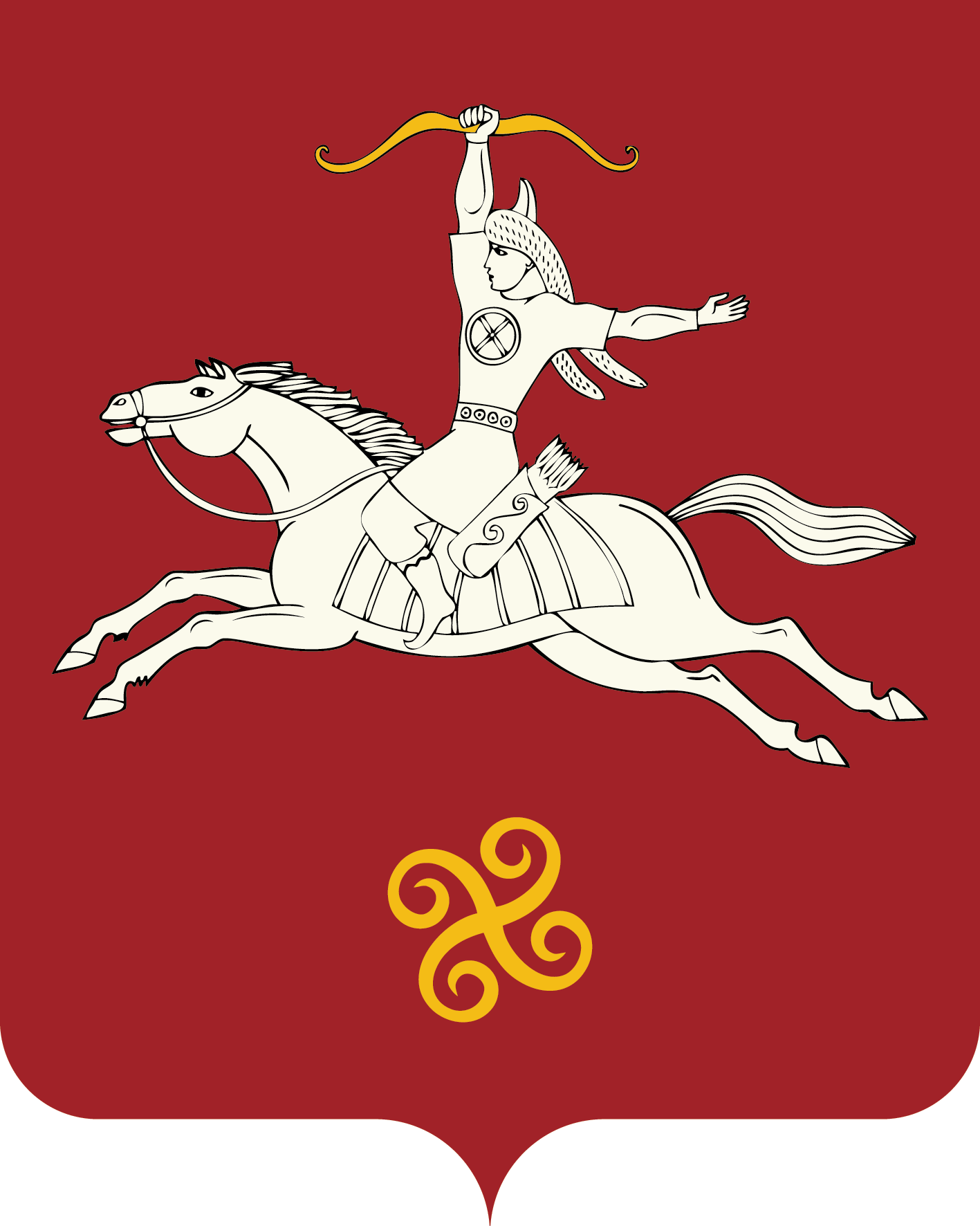 Республика  БашкортостанАдминистрация  сельского поселенияЛагеревский сельсоветмуниципального  района         Салаватский район452497, Лагыр ауылы,Йәштәр урамы, 14 тел. (34777) 2-77-94, 2-77-31452497,с.Лагерево,ул.Молодежная, 14тел. (34777) 2-77-94, 2-77-31